                                                                                                                                Pracovný list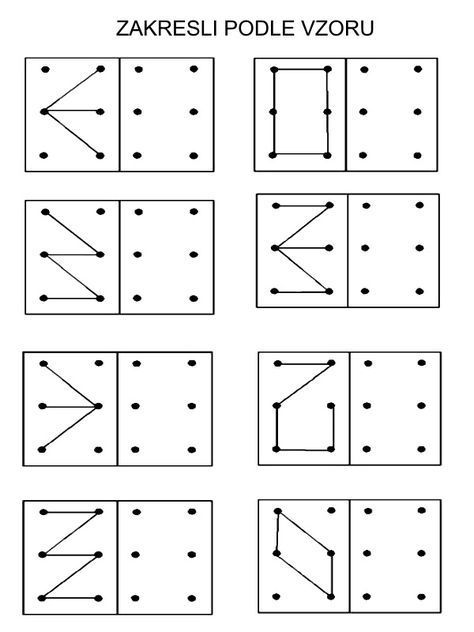 Vymaľuj daný počet.25314Zapíš daný  počet. .............................................jn